VSTUPNÍ ČÁSTNázev komplexní úlohy/projektuPříprava tiskové formy pro ofsetKód úlohy34-u-4/AC51Využitelnost komplexní úlohyKategorie dosaženého vzděláníL0 (EQF úroveň 4)H (EQF úroveň 3)Skupiny oborů34 - Polygrafie, zpracování papíru, filmu a fotografieVazba na vzdělávací modul(y)Principy tiskuŠkolaSŠ mediální grafiky a tisku, s.r.o., Beranových, Praha 9Klíčové kompetenceDatum vytvoření14. 06. 2019 14:05Délka/časová náročnost - Odborné vzdělávání12Délka/časová náročnost - Všeobecné vzděláváníPoznámka k délce úlohyRočník(y)2. ročník, 3. ročníkŘešení úlohyindividuální, skupinovéDoporučený počet žáků3Charakteristika/anotaceCílem komplexní úlohy je seznámit žáky s kontrolou digitálních dat, která budou použita při výrobě tiskových forem pro ofsetový tisk. V rámci úlohy si žáci osvojí pojem preflight, který představuje proces, jenž je nezbytnou součástí výrobního polygrafického workflow. Úloha též seznámí žáky s technologií pro výrobu tiskových desek CtP.JÁDRO ÚLOHYOčekávané výsledky učeníŽák:definuje pojem preflight jako kontrolu dat před výstupem z digitálního workflow předtiskové přípravyvysvětlí princip elektronické archové montáže a vyjmenuje nejpoužívanější software pro tuto operacivysvětlí kontrolu konsolidovaného formátu PDF/Xpopíše kontrolní náhled a nátisk a vysvětlí rozdíly mezi těmito pojmypopíše proces síťování a vysvětlí funkci a význam zařízení RIPpopíše postup výroby tiskové formy v zařízení CtP a následných periferiích Specifikace hlavních učebních činností žáků/aktivit projektu vč. doporučeného časového rozvrhuVýsledek učení: Definuje pojem preflight jako kontrolu dat před výstupem z digitálního workflow předtiskové přípravy2 hodinyžák vysvětlí význam pojmu preflight jako významné součásti polygrafického (digitálního) workflowžák pojmenuje jednotlivé operace v kontrolním procesu preflightVýsledek učení: Vysvětlí princip elektronické archové montáže a vyjmenuje nejpoužívanější software pro tuto operaci2 hodinyžák popíše montáž jako kompletaci podkladů pro tisk do podoby, ve které budou přeneseny na tiskovou deskužák popíše archovou montáž pro nejčastější polygrafické výrobky – vizitky, letáky formátu AX, vazby VX ve vztahu k formátu potiskovaného substrátužák vyjmenuje parametry pro vyřazování – formát tiskového archu, čistý formát tiskoviny, hrubý formát tiskoviny, knihařský archžák popíše pravidla vyřazovánížák vyjmenuje nejpoužívanější software pro elektronickou archovou montáž – PLDA, Preps, SignaStation aj.žák pracuje alespoň v jednom z programů pro elektronickou archovou montážVýsledek učení: Vysvětlí kontrolu konsolidovaného formátu PDF/X2 hodinyžák vysvětlí pojem konsolidovaný formát PDF/X a uvede související standardy v souladu s normou ISO 15930žák definuje kvalitu tiskového výstupu na základě norem jakostižák popíše vstupní, mezioperační a výstupní kontrolu v oblasti předtiskové přípravy, tisku a dokončovacího zpracování tiskovin i v oblastech práce s materiályžák definuje automatizované systémy používané při přípravě a kontrole tisku a výrobyVýsledek učení: Popíše kontrolní náhled a nátisk a vysvětlí rozdíly mezi těmito pojmy2 hodinyžák vysvětlí rozdíly mezi kontrolním náhledem a nátiskem v rámci předtiskové přípravyžák vyjmenuje zařízení, na kterých je možné pořídit certifikovaný nátiskžák definuje podklady pro rozhodnutí, kdy stačí kontrolní náhled a kdy je třeba pořídit kontrolní nátiskVýsledek učení: Popíše proces rastrování a vysvětlí funkci a význam zařízení RIP2 hodinyžák popíše síťování obrazu jako nezbytný doplněk každého digitálního výstupu používaného v grafickém průmyslužák vysvětlí síťování obrazu jako převod (konverzi) rastru a vektorových dat do bitmapyžák vysvětlí síťování obrazu amplitudově-modulované a frekvenčně-modulované, příp. hybridní (oba typy na jedné tiskové formě)Výsledek učení: Popíše postup výroby tiskové formy v zařízení CtP a následných periferiích 2 hodinyžák vysvětlí funkci zařízení Computer to Plate (CtP) jako způsob přímého osvitu světlocitlivých tiskových foremžák popíše základní typy konstrukcí CtP zařízenížák popíše postup výroby tiskové formy – vložení do CtP, osvit a následné chemické ošetření tiskové formyMetodická doporučeníDoporučuje se vytvořit tzv. produkční týmy, které budou pracovat na úloze a výsledky pak vzájemně mezi sebou prezentovat.Způsob realizaceOrganizační forma výuky: teoreticko-praktická, průřezováProstředí: školní učebna pro praktické vyučováníPomůckyŽák i učitel:PC vybavený:běžným textovým editoremgrafickými programy Adobe Illustrator, Adobe Photoshop, Adobe InDesign, Adobe Acrobat, PlugIn PitStopsoftwarem pro elektronickou archovou montáž PLDA, Preps, SignaStationtiskárnouVÝSTUPNÍ ČÁSTPopis a kvantifikace všech plánovaných výstupůŽák odevzdá vyplněný Pracovní list.Kritéria hodnoceníŽák vyřeší úlohu, pokud vyplní všechny tabulky obsažené v Pracovním listu a zpracuje tak vlastní postup pro zpracování zakázky. Správnost řešení posoudí učitel dle souborů Pracovní list – řešení od všech tří žáků v týmu a jednotlivé Pracovní listy ohodnotí klasifikačními stupni 1–5.Výsledná klasifikace: průměr ze tří dílčích hodnocení.Doporučená literaturaA. Lešikar: Vyřazování stran v předtiskové přípravě. Nakladatelství grafické školy, Praha, 2018, ISBN 978-80-86824-19-2M. Kaplanová a kol.: Moderní polygrafie. 3. vyd., SPP, Praha, 2012, ISBN 978-80-254-4230-2Z. Dvořáková, DTP a předtisková příprava, Computer Press, Brno 2012, ISBN 978-80-251-1881-8R. Blahák, P. Pop: Realizace tiskovin. Nakladatelství grafické školy, Praha, 2018, ISBN 978-80-86824-18-5D. Bann: Polygrafická příručka. Slovart, Praha, 2008, ISBN 80-7391-029-2PoznámkyPřílohy:Zadání_Příprava tiskové formy pro ofset PL formulář_Příprava tiskové formy pro ofset PL řešení_Příprava tiskové formy pro ofset Obsahové upřesněníOV RVP - Odborné vzdělávání ve vztahu k RVPPřílohyZadani_Priprava-TF-pro-ofset.docxPL-formular_Priprava-TF-pro-ofset.docxPL-reseni_Priprava-TF-pro-ofset.docxMateriál vznikl v rámci projektu Modernizace odborného vzdělávání (MOV), který byl spolufinancován z Evropských strukturálních a investičních fondů a jehož realizaci zajišťoval Národní pedagogický institut České republiky. Autorem materiálu a všech jeho částí, není-li uvedeno jinak, je Jiří Cikán. Creative Commons CC BY SA 4.0 – Uveďte původ – Zachovejte licenci 4.0 Mezinárodní.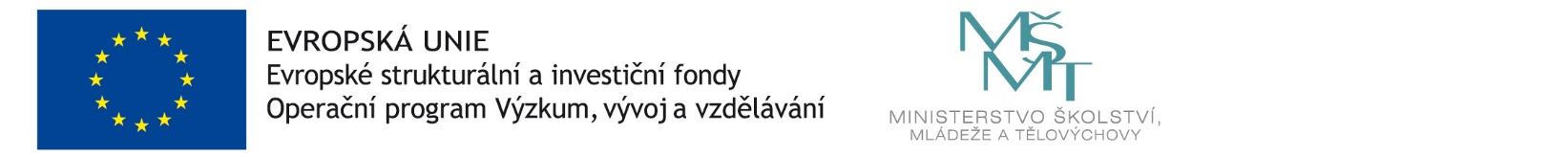 